Makukuhang Libreng Pagkain sa Panahon ng Pagsasara ng PaaralanMagkakaloob ang SFUSD ng libreng almusal at tanghalian sa lahat ng bata na edad 18 at mas bata pa sa 18 pick-up site (lugar para sa pagkuha ng pagkain) mula Lunes hanggang Biyernes, 9-10 a.m. Wala nang identipikasyon o patunay ng pagkaka-enroll sa paaralan na kailangan, pero kailangang may batang kasama. Magkakaloob ng almusal, tanghalian, hapunan, sariwang prutas, gulay at gatas para maiuwi sa bahay. May makukuha ring pagkain na shelf-stable (nagtatagal nang mahabang panahon nang hindi napapanis). Hindi na kailangang pumasok ng mga pamilya sa gusali ng paaralan para sa pagpi-pickup. Bisitahin ang sfusd.edu/schoolfood para sa mapa ng mga lugar at pinakabagong impormasyon.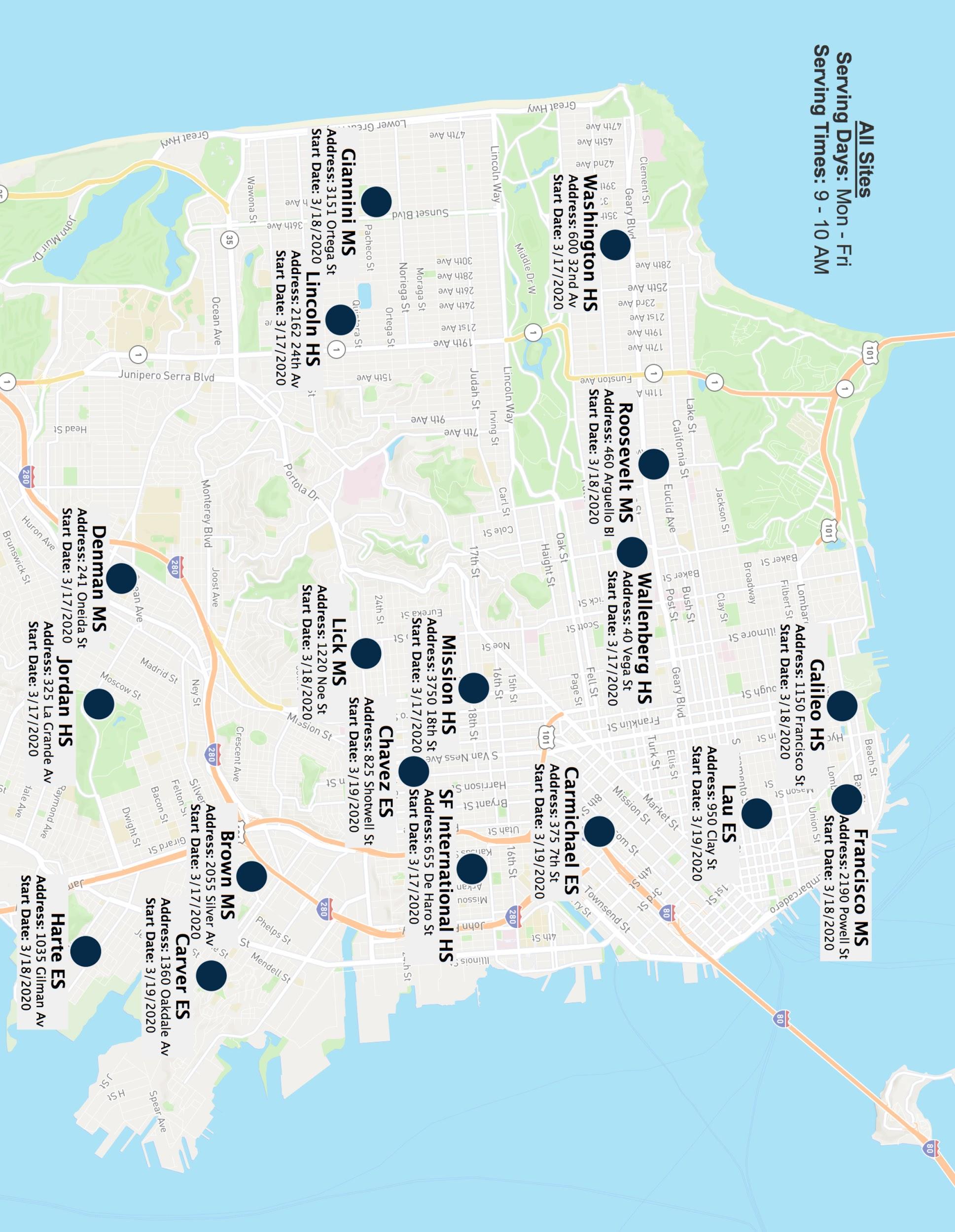 Washington HS600 32nd AveMagsisimula sa Marso 17Brown MS2055 Silver AveMagsisimula sa Marso 17Jordan HS325 La Grande AveMagsisimula sa Marso 17Denman MS241 Oneida AveMagsisimula sa Marso 17Lincoln HS2162 24th AveMagsisimula sa Marso 17Wallenberg HS40 Vega StMagsisimula sa Marso 17SF International HS655 De Haro StMagsisimula sa Marso 17Mission HS3750 18th StMagsisimula sa Marso 17A.P. Giannini MS3151 Ortega StMagsisimula sa Marso 18Galileo HS1150 Francisco StMagsisimula sa Marso 18Francisco MS2190 Powell StMagsisimula sa Marso 18Roosevelt MS460 Arguello BlvdMagsisimula sa Marso 18Lick MS1220 Noe StMagsisimula sa Marso 18Bret Harte ES1035 Gilman AveMagsisimula sa Marso 18Carver ES1360 Oakdale AveMagsisimula sa Marso 19Carmichael K-8375 7th StMagsisimula sa Marso 19Lau ES950 Clay StMagsisimula sa Marso 19Chavez ES825 Shotwell StMagsisimula sa Marso 19